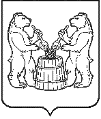 АДМИНИСТРАЦИЯ УСТЬЯНСКОГО МУНИЦИПАЛЬНОГО ОКРУГААРХАНГЕЛЬСКОЙ ОБЛАСТИПОСТАНОВЛЕНИЕот 10 июля 2023 года № 1476р.п. ОктябрьскийО внесении изменений в муниципальную программу «Развитие транспортной системы Устьянского муниципального округа»В соответствии со статьей 179 Бюджетного кодекса Российской Федерации, Федеральным законом от 6 октября 2003 № 131-ФЗ «Об общих принципах организации местного самоуправления в Российской Федерации»,  постановлениями администрации Устьянского муниципального округа Архангельской области от 26 апреля 2023 года № 803 «Об утверждении Порядка разработки, реализации и оценки эффективности муниципальных программ Устьянского муниципального округа» администрация Устьянского муниципального округа Архангельской областиПОСТАНОВЛЯЕТ:Внести изменения в муниципальную программу «Развитие транспортной системы Устьянского муниципального округа», утвержденную постановлением администрации муниципального образования «Устьянский муниципальный район» от 14 ноября 2019 года № 1460, изложив ее в новой редакции согласно приложению к настоящему постановлению: Настоящее постановление разместить на официальном сайте администрации Устьянского муниципального округа и в системе ГАС «Управление». Контроль за выполнением данного постановления возложить на заместителя главы  Устьянского муниципального округа по стратегическому развитию.Настоящее постановление вступает в законную силу с момента подписания.Исполняющий обязанностиГлавы Устьянского муниципального округа                                  О.В. МемноноваПриложение № 1	к	постановлению администрации Устьянского муниципального округа                       	   от 10 июля  2023 г. № 1476МУНИЦИПАЛЬНАЯ ПРОГРАММА «Развитие транспортной системы  Устьянского муниципального округа» Паспорт муниципальной программы «Развитие транспортной системы  Устьянского муниципального округа» Содержание проблемы и обоснование необходимостиее решения программными методами1.1    Описательная часть-	Общая характеристика транспортной сети Устьянского района	Деятельность общественного транспорта для района определена спецификой демографической ситуации, географическим положением населенных пунктов   и уровнем развития экономики. Основная транспортная доступность населения района в районный центр и другие населенные пункты - автобусное сообщение.Транспортная сеть Устьянского района характеризуется особенностью конфигурации района. Эксцентричность положения крупного автотранспортного предприятия на территории района определила неравномерностью расположения населенных пунктов от районного центра, что привело к удаленности и трудности  транспортного обслуживания сельского населения в отдельных поселениях.  Основными видами перевозок, осуществляемых автобусами, являются:перевозка пассажиров от места жительства к месту работы и учебы.перевозка граждан от места жительства к местам предоставления социальных услуг, в первую очередь медицинской помощи и образования, в том числе граждан, проживающих в сельской местности.Так как большая часть сельского населения Устьянского района составляют люди среднего возраста и пенсионеры, вопрос о транспортной доступности населения до районного центра является очень важным поэтому, сохранение социально-значимых маршрутов является главной задачей для администрации района. Ежегодное проведение  аукциона на оказание услуг по транспортному обслуживанию населения на пригородных маршрутах автомобильного транспорта согласно минимальным социальным требованиям транспортного обслуживания населения позволяет сохранять все социальные маршруты. Транспортная сеть Устьянского района в настоящее время насчитывает  3 междугородних, 15 пригородных маршрутов. Ежегодное утверждение главой муниципального образования «Устьянский муниципальный район»  реестра муниципальных маршрутов регулярных перевозок пассажиров и багажа автомобильным транспортом   на основании «Положения об организации регулярных перевозок пассажиров и багажа автомобильным транспортом по муниципальным маршрутам на территории муниципального образования «Устьянский муниципальный район»» утвержденного постановлением администрации муниципального образования «Устьянский муниципальный район» от 31.12.2015 года №1398.-	автотранспортные предприятия, осуществляющие перевозку пассажировНа территории Устьянского района на социально значимых маршрутах осуществляют деятельность по перевозке пассажиров в пригородном сообщении автомобильным транспортом следующие перевозчики: ООО «ФАРКОП», ИП Илатовский В.С.,  ИП Пушкина И.Н. и ИП Симонцев Р.А.В части общественного автомобильного транспорта ситуация характеризуется:низким платежеспособным спросом на услуги общественного транспорта;убыточностью значительного числа маршрутов автомобильного транспорта на пригородных маршрутах;старение и выход из строя подвижного состава;низкий технический уровень производственной базы автотранспортного предприятия;низкие темпы обновления подвижного состава транспорта привели к существенному ухудшению их технического состояния и работоспособности. Техническая эксплуатация таких транспортных средств экономически неэффективна, так как требует значительных затрат на ремонт и обслуживание.проблема кадрового обеспечения, низкая заработная плата водителей и обслуживающего персонала.С появлением на автотранспортном предприятии новой техники, внедрением новых инновационных технологий появилась необходимость в специалистах современного уровня. Проблема с кадрами тесно связана с обеспечением безопасности дорожного движения.- характеристика автотранспортных предприятий1) ООО «Фаркоп» обслуживает 11 автобусных маршрутов  (пригородных). Маршруты обслуживаются 13 автобусами. - характеристика подвижного состава (таблица№1)Таблица №1Автобусный парк изношен, средний износ составляет  69,58% (пригородные маршруты), требуется обновление подвижного состава предприятия. 2) ИП Илатовский	 В.С. обслуживает 2 автобусных маршрута  (междугородний). Маршрут обслуживаются 2 автобусами. - характеристика подвижного состава (таблица№2)Таблица №2Автобусный парк изношен, средний износ составляет  100% (пригородные маршруты), требуется обновление подвижного состава предприятия.         3)  ИП Пушкина И.Н. обслуживает один автобусный маршрут 4)  ИП Симонцев Р.А обслуживает два автобусных маршрута- организация взаимоотношений администрации Устьянского района с автотранспортными предприятиями-наличие договоров и заключение контрактов на перевозочную деятельность	Для обеспечения качественного обслуживания населения Устьянского района необходимо развивать конкурентный рынок в сфере общественного транспорта, поэтому распределение маршрутов общественного транспорта между перевозчиками осуществляется на конкурсной основе. 	Для отбора перевозчиков, обеспечивающих лучшие условия перевозки пассажиров и багажа по установленным маршрутам и удовлетворения потребностей населения в безопасных своевременных перевозках администрацией Устьянского района проводится конкурс на оказание услуг по перевозке пассажиров автомобильным транспортом по маршрутам регулярных перевозок на условиях обеспечения минимального стандарта транспортного обслуживания населения. По результатам конкурса заключаются договора с победителями.- причины убыточности предприятий, обеспечивающих социальные маршруты	Причинами убыточности маршрутов являются: низкая плотность населения в районе, низкий пассажиропоток, недостаточный тариф на проезд, недостаточная стоимость ЕСПБ, отставание роста доходов от роста цен на потребляемые транспортом топливо, электроэнергию, материалы, изношенность автобусного парка.	В связи с вышеупомянутыми причинами часть автобусных маршрутов Устьянского района являются убыточными. Для сохранения автобусного сообщения в соответствии с комплексной транспортной схемой района (КТС) в бюджете района ежегодно предусматриваются субсидии организациям транспорта и индивидуальным предпринимателям на компенсацию убытков, связанных с государственным регулированием тарифов на перевозки пассажиров и багажа. Опережение роста тарифов над ростом доходов населения ведет к снижению пассажиропотока, а соответственно и дохода перевозчика, что, в свою очередь, отражается на увеличении убытков и требует наращивания бюджетного финансирования.	Значительное влияние на осуществление хозяйственной деятельности в сфере транспортных услуг оказывают географические особенности Устьянского района, а именно: большая удаленность населенных пунктов друг от друга, наличие большого числа малонаселенных пунктов на большом удалении от основных транспортных магистралей.Осуществление пассажирских перевозок на социально значимых маршрутах является убыточным видом деятельности. По фактическим и оценочным расчетам убытки от регулирования тарифов на перевозки пассажиров и багажа в 2015 – 2018 годах на территории Устьянского района составляют:рублейНизкая платежеспособность населения является основной причиной для сдерживания роста тарифов. В соответствии с законодательством Российской Федерации тарифы на перевозки пассажиров регулируют органы государственной власти субъектов Российской Федерации.	В связи с ограниченными возможностями бюджета района объемы средств субсидий, направляемых на компенсацию убытков от государственного регулирования тарифов на автомобильном транспорте в пригородном сообщении принимались в недостаточных размерах, ниже экономически обоснованных или совсем не предусматривались. 	Объем субсидий ниже экономически обоснованного может привести к дополнительному сокращению продолжительности перевозок или их полному прекращению, потере транспортных операторов. Жители отдельных населенных пунктов будут лишены права свободно передвигаться, получать социальную помощь (медицинское обслуживание, решение социальных вопросов и другое) в местах проживания.	В целях повышения доступности оказания транспортных услуг населению требуется:1) проведение гибкой тарифной политики в данной сфере;2) выработка иных мер государственного регулирования, направленных на устойчивое функционирование транспортных организаций.	Состояние и функционирование пассажирского транспорта общего пользования характеризуется рядом серьезных недостатков. Моральная и физическая изношенность парка автомобилей, продолжающее ухудшение его технического состояния вызвало снижение объемов, оказываемых населению района пассажирских перевозок.	Доступ к безопасным и качественным транспортным услугам оказывает влияние на качество жизни населения и развитие производства, бизнеса и социальной сферы Архангельской области.	Несмотря на благоприятные тенденции в работе отдельных видов транспорта, транспортная система не в полной мере отвечает существующим потребностям развития Устьянского района.	Экономический рост сдерживается отсутствием в сфере пассажирского транспорта возможностей для обеспечения необходимой подвижности населения и мобильности трудовых ресурсов.	Износ основных производственных фондов транспорта по отдельным группам достиг критических показателей. Средний возраст автобусов, осуществляющих пассажирские перевозки, составляет 8,3 года при нормативном сроке эксплуатации автобуса – не более 10 лет. Как следствие, перевозка пассажиров в пригородном сообщении  часто производится с нарушением Правил оказания услуг по перевозке пассажиров и багажа.	Сложная ситуация сложилась в области дорожной деятельности, а в частности существующая сеть автомобильных дорог по своим технико-эксплуатационным параметрам не в полной мере соответствует как уровню социально-экономического развития района, так и требованиям безопасности дорожного движения.	На формирование сети автомобильных дорог общего пользования местного значения оказывают влияние значительная площадь Устьянского района, недостаточная степень ее освоенности и связанное с этим фактором неравномерное распределение населения и производственных мощностей.	По состоянию на 1 января 2023 года протяженность дорог общего пользования местного значения составляет 835,9 километра, в т.ч. межпоселенческие 365,307 км, поселенческие 470,663 км (данные с городским поселением).	Из  общей протяженности автомобильных дорог: с усовершенствованным покрытием составляет  4,0 процентов (37,8 километра), с твердым покрытием 43,0 процента (325,5 километра), грунтовые дороги 53,0 процента (392,7 километра). 	В составе сети дорог общего пользования местного значения имеется 46 мостовых сооружений (некапитальных (деревянные)). Только 14 процентов мостовых сооружений удовлетворяют современным требованиям по грузоподъемности, надежности, долговечности, пропускной способности, то есть отвечают характеристикам, имеющим первоочередное значение для опорной сети региональных автомобильных дорог. Основное количество капитальных мостов построено до 1985 года, и до настоящего времени они обеспечивают бесперебойное движение транспортных средств. 	Два муниципальных образования «Лойгинское» и «Илезское» Устьянского района с численностью населения более 1500 человек в каждом не имеют автотранспортной связи с сетью автомобильных дорог общего пользования по автомобильным дорогам с твердым покрытием.	Строительство (реконструкция) автомобильной дороги – процесс длительный, требующий тщательной проработки на стадии проектирования и согласований с соответствующими государственными и муниципальными органами, другими организациями, включающий продолжительный подготовительный период, связанный с обеспечением отвода земель и освобождением их под строительство. С учетом ограниченности финансовых ресурсов, направляемых на дорожную деятельность в отношении автомобильных дорог, объективной необходимости развития сети автомобильных дорог и искусственных сооружений на них, а также в целях обеспечения эффективного вложения средств повышается значение преемственности решений, принимаемых в рамках инвестиционной составляющей дорожной деятельности.Цели, задачи, сроки и этапы реализации Программы,целевые индикаторы и показателиОсновной целью настоящей Программы является развитие  и сохранение транспортной системы для устойчивого социально-экономического развития Устьянского муниципального округа.Программные мероприятия направлены на решение следующих основных задач:создание в Устьянском округе эффективной пассажирской транспортной системы, отвечающей современным потребностям общества и перспективам развития Устьянского округа Архангельской области;развитие и совершенствование сети автомобильных дорог общего пользования местного значения в Устьянском округе Архангельской области.Программа взаимосвязана с Государственной программой Архангельской области «Развитие транспортной системы Архангельской области», со сроком реализации 2020-2025 годы. Сроки реализации программы:Программа выполняется в один этап. Реализация мероприятий Программы предусмотрена в период с 2020 по 2025 годы.Перечень и значения целевых показателей:Перечень сведений о составе и значениях целевых показателей (индикаторов) приведен в Приложении № 2 к программе.Порядок расчета целевых показателей муниципальной программы:Порядок расчета целевых показателей муниципальной программы приведен в Приложении № 3Перечень основных мероприятий Программы:Перечень основных мероприятий Программы приведен в Приложении № 4Распределение объемов финансирования Программы по источникам, направлениям расходования средств и годам:Распределение объемов финансирования Программы по источникам, направлениям расходования средств и годам отражено в Приложении № 5Использование дорожного фонда по направлениям программных мероприятийМуниципальный дорожный фонд (далее – дорожный фонд) – подлежащий использованию в целях финансового обеспечения дорожной деятельности в отношении автомобильных дорог общего пользования находящихся в собственности муниципального района по следующим направлениям:Размер муниципального дорожного фонда в виде остатков средств на счетах на начало (на 01 января) очередного финансового года распределяется районной комиссией по обеспечению дорожного движения на территории Устьянского района следующим образом:- на гашение кредиторской задолженности прошлых лет, связанной с финансовым обеспечением дорожной деятельности, образовавшейся на начало (на 01 января) очередного финансового года, подтвержденной отчетами, представленными муниципальными образованиями поселениями Устьянского района;- на осуществление дорожной деятельности на основании представленных муниципальными образованиями поселениями Устьянского района ходатайств о выделении средств из муниципального дорожного фонда по соответствующим направлениям и подтверждающих документов (дефектная ведомость, план, локальный сметный расчет, нормативный правовой акт муниципального образования поселения Устьянского района об утверждении проектной документации).  Механизм реализации ПрограммыОтветственным исполнителем Программы является администрация Устьянского муниципального округа. В рамках реализации данных мероприятий из бюджета района предоставляется выплаты юридическим лицам, индивидуальным предпринимателям на выполнение работ (услуг), связанных с осуществлением регулярных перевозок по регулируемым тарифам на перевозку пассажиров и багажа, связанных с государственным регулированием тарифов на перевозки пассажиров и багажа, в соответствии с положениями Гражданского кодекса Российской Федерации (далее - Гражданский кодекс), статьей 78 Бюджетного кодекса Российской Федерации (далее - Бюджетный кодекс) и порядком предоставления выплат  на выполнение работ (услуг), связанных с осуществлением регулярных перевозок по регулируемым тарифам на перевозку пассажиров и багажа, утверждаемым постановлением администрации муниципального образования «Устьянский муниципальный район».Для реализации вышеупомянутых направлений администрация муниципального образования «Устьянский муниципальный район»:-заключает муниципальные контракты с юридическими лицами, индивидуальными предпринимателями на выполнение работ (услуг), связанных с осуществлением регулярных перевозок по регулируемым тарифам на перевозку пассажиров и багажа;В рамках реализации мероприятий бюджету муниципального образования «Устьянский муниципальный район» может быть  предоставлена субсидия на приобретение автобусов для осуществления регулярных пассажирских перевозок на территории района. Предоставление средств областного бюджета бюджету муниципального образования на реализацию мероприятий  осуществляется на условиях софинансирования в соответствии с порядками предоставления субсидий на указанные цели, утверждаемыми постановлениями Правительства Архангельской области, и в соответствии с Порядком финансирования областной адресной инвестиционной программы Архангельской области.Непосредственные исполнители мероприятий, указанных в Программе, определяются ответственным исполнителем (соисполнителем) в том числе в соответствии с Федеральным законом от 05 апреля 2013 года № 44-ФЗ «О контрактной системе в сфере закупок товаров, работ, услуг для обеспечения государственных и муниципальных нужд».В целях реализации мероприятий программы администрацией Устьянского муниципального района определена методика распределения средств муниципального дорожного фонда Устьянского муниципального района, а также иные нормативно-правовые акты, необходимые для реализации мероприятий муниципальной программы.При изменении объемов бюджетного финансирования по сравнению с объемами, предусмотренными программой, разработчик программы уточняет объемы финансирования за счет средств бюджетов всех уровней и внебюджетных источников, а также перечень мероприятий для реализации программы в установленные сроки.Описание ожидаемых результатов реализации муниципальной ПрограммыОжидаемыми конечными результатами реализации Программы является:-  предотвращение закрытия 6 (шести) автобусных социально значимых маршрутов;              - осуществление регулярных перевозок по регулируемым тарифам, в соответствии с Порядком подготовки и ведения Плана развития регулярных перевозок;- паспортизация 100 км автомобильных дорог, обустройство дорог;- содержание дорожной сети (вне границ населенных пунктов) протяженностью 365,307 км;- содержание дорожной сети (в границах населенных пунктов) протяженностью 470,663 км;- ремонт дорожной сети (вне границ населенных пунктов) 2,5 км;- ремонт дорожной сети (в границах населенных пунктов) 3,5 км.- ремонт дорожной сети в границах населенных пунктов (дорожная сеть с твердым покрытием) городского поселения МО «Октябрьское» 5,5 км.	Реализация данной Программы позволит  создать в Устьянском районе эффективную пассажирскую транспортную систему, отвечающую современным потребностям общества и перспективам развития Устьянского района Архангельской области, а также развить и усовершенствовать сеть автомобильных дорог общего пользования местного значения в Устьянском районе Архангельской области.   Приложение N 2к муниципальной программе «Развитие транспортной системы Устьянского муниципального округа»ПЕРЕЧЕНЬцелевых показателей (индикаторов) муниципальной программы«Развитие транспортной системы  Устьянского муниципального округа»                                                                 Приложение № 3к муниципальной программе «Развитие транспортной системы Устьянского муниципального  округа»Порядок расчета целевых показателей муниципальной программыПриложение N 5к муниципальной программе «Развитие транспортной системы Устьянского муниципального округа»Распределениеобъемов финансирования программы по источникам,направлениям расходования средств и годам(рублей)Наименование программыРазвитие транспортной системы  Устьянского муниципального округа  Ответственный исполнитель программыАдминистрация  Устьянского муниципального округа  в лице отдела дорожной деятельностиСоисполнители программыОтдел экономики и стратегического развития администрации Устьянского муниципального округаМероприятия программы1.1. выполнение работ (услуг), связанных с осуществлением регулярных перевозок по регулируемым тарифам;1.2. предоставление субсидий на софинансирование расходов  по приобретению специализированного автомобильного транспорта  для осуществления пассажирских перевозок для обеспечения доступной среды для инвалидов и других маломобильных групп населения;1.3.   приобретение бланков свидетельств об осуществлении перевозок по маршруту регулярных перевозок;1.4. организация транспортного обслуживания населения на пассажирских муниципальных маршрутах автомобильного транспорта;2.1. паспортизация, проектирование, строительство и реконструкцию автомобильных дорог общего пользования местного значения муниципального окурга и искусственных сооружений на них;2.2. содержание, ремонт и обустройство автомобильных дорог общего пользования местного значения вне границ населенных пунктов, в границах муниципального района, включая обеспечение безопасности дорожного движения на них;2.3. содержание, капитальный ремонт, ремонт и обустройство автомобильных дорог общего пользования местного значения вне границ населенных пунктов, в границах муниципального района, включая обеспечение безопасности дорожного движения на них;2.4. содержание, ремонт и обустройство автомобильных дорог общего пользования местного значения в границах населенных пунктов, включая обеспечение безопасности дорожного движения на них;2.5. содержание, капитальный ремонт, ремонт и обустройство автомобильных дорог общего пользования местного значения в границах населенных пунктов, включая обеспечение безопасности дорожного движения на них;2.6. субсидии бюджетам городских поселений, входящих в состав муниципального образования "Устьянский муниципальный район" в соответствии с п.2 Порядка формирования и использования бюджетных ассигнований муниципального дорожного фонда МО "Устьянский муниципальный район";2.7. содержание, капитальный ремонт, ремонт и обустройство автомобильных дорог общего пользования местного значения, включая обеспечение безопасности дорожного движения на них, в границах муниципального округа;2.8. капитальный ремонт автомобильных дорог общего пользования местного значения;2.9. осуществление иных мероприятий, связанных с выполнением  полномочий в области использования автомобильных дорог и осуществления дорожной деятельности в соответствии с законодательством Российской Федерации;2.10. проектные и предпроектные работы в целях капитального ремонта искусственных сооружений (моста) по дороге п.Илеза - д.Митинская;2.11. проектные и предпроектные работы в целях капитального ремонта искусственных сооружений (моста) по дороге п.Илеза - д.Митинская для оплаты прохождения государственной экспертизы;2.12. приобретение техники по содержанию улично-дорожной сети;2.13. реализация мероприятий по социально-экономическому развитию муниципальных округов (Ремонт дороги «Лойга-Кизема» круглогодичного действия);2.14. реализация мероприятий по социально-экономическому развитию муниципальных округов (Капитальный ремонт моста через реку Сереж на автомобильной дороге п. Илеза - д. Митинская Устьянского муниципального округа Архангельской области);2.15. реализация мероприятий по социально-экономическому развитию муниципальных округов (Ремонт межпоселенческих дорог и мостовых переходов  с. Березник);2.16. реализация мероприятий по социально-экономическому развитию муниципальных округов (Асфальтирование автомобильной дороги общего пользования местного значения с.Малодоры, ул Центральная протяженностью  300 метров).Цели программыРазвитие  и сохранение транспортной системы для устойчивого социально-экономического развития Устьянского муниципального округаЗадачи программыСоздание в Устьянском муниципальном округе эффективной пассажирской транспортной системы, отвечающей современным потребностям общества и перспективам развития Устьянского муниципального округа Архангельской области;Развитие и совершенствование сети автомобильных дорог общего пользования местного значения в Устьянском муниципальном округе Архангельской области.Сроки и этапы реализации программыПрограмма реализуется в один этап 2020 - 2025г.Объемы и источники финансирования программыобщий объем финансирования – 371 805 160,93 рублей, в том числе:средства федерального бюджета – 0,0 рублей;средства областного бюджета – 67 465 724,58 рублей;средства районного бюджета – 300 149 436,35 рублей;средства поселений – 4 190 000,0 рублей;внебюджетные источники – 0,0 тыс. рублей. № п/пМарка транспортногосредстваГод выпускаПосадочныеместаПроцент износаСрок эксплуатации1ПАЗ-320500199624100%222ПАЗ-320540200223100%163ПАЗ-320530200423100%144ПАЗ-320530200523100%135ПАЗ-4234201030100%86ПАЗ-32053201023100%87КАВЗ-4238-0120103890%88ПАЗ-423420133050%59ПАЗ-423420133050%510ПАЗ-423420153030%311ПАЗ-320412-0420172915%112ПАЗ-320412-042018290%№ п/пМарка транспортногосредстваГод выпускаПосадочныеместаПроцент износаСрок эксплуатации1ПАЗ-32053R200424100%142015 год2016 год2017 год2018 год2019 год2020 годразмер убытковразмер убытковразмер убытковРазмер убытковРазмер убытковРазмер убытков945 000650 000750 000800 0001 200 0001 774 800Направлениямероприятиядоля расходовсодержание, капитальный ремонт, ремонт и обустройство автомобильных дорог общего пользования местного значения, включая обеспечение безопасности дорожного движения на них в границах муниципального округа На содержание   и обустройство автомобильных дорог общего пользования местного значения населенных пунктов  (поселения) в границах муниципального округа включая обеспечение безопасности дорожного движения на них80содержание, капитальный ремонт, ремонт и обустройство автомобильных дорог общего пользования местного значения, включая обеспечение безопасности дорожного движения на них в границах муниципального округа На ремонт и обустройство   автомобильных дорог общего пользования местного значения населенных пунктов  (поселения) в границах муниципального округа включая обеспечение безопасности дорожного движения на них80на проектирование, строительство и реконструкцию автомобильных дорог общего пользования местного значения и искусственных сооружений на них в границах муниципального округа  на проектирование, паспортизацию, строительство и реконструкцию автомобильных дорог общего пользования местного значения и искусственных сооружений на них в границах муниципального округа20капитальный ремонт и ремонт дворовых территорий многоквартирных домов, проездов к дворовым территориям многоквартирных домов населенных пунктов сельских поселенийкапитальный ремонт и ремонт дворовых территорий многоквартирных домов, проездов к дворовым территориям многоквартирных домов населенных пунктов сельских поселений100Наименование целевого показателяЕдиница измеренияЗначения целевых показателейЗначения целевых показателейЗначения целевых показателейЗначения целевых показателейЗначения целевых показателейЗначения целевых показателейНаименование целевого показателяЕдиница измерениябазовый 2019 год2020 год 2021 год2022 год2023 год2024год134556677889Муниципальная программа «Развитие транспортной системы  Устьянского муниципального округа»Муниципальная программа «Развитие транспортной системы  Устьянского муниципального округа»Муниципальная программа «Развитие транспортной системы  Устьянского муниципального округа»Муниципальная программа «Развитие транспортной системы  Устьянского муниципального округа»Муниципальная программа «Развитие транспортной системы  Устьянского муниципального округа»Муниципальная программа «Развитие транспортной системы  Устьянского муниципального округа»Муниципальная программа «Развитие транспортной системы  Устьянского муниципального округа»Муниципальная программа «Развитие транспортной системы  Устьянского муниципального округа»1.1. Обеспечение доступности транспортных услуг для населения  на муниципальных маршрутах регулярных перевозок по регулируемым тарифам.Единиц4666661.2. Количество перевезенных пассажиров на субсидируемых  маршрутах.тыс. платных пассаж/км6306406506706806901.3.  Паспортизация 100 км автомобильных дорог.км3020202020201.4. Содержание  и обустройство  автомобильных дорог общего пользования местного значения вне границ населенных пунктов.км363,5376,0376,0376,0365,3365,31.5. Содержание  и обустройство  автомобильных дорог общего пользования местного значения в границах населенных пунктов.км392,7389,8389,8389,8470,6470,61.6. Ремонт и обустройство автомобильных дорог общего пользования местного значения вне границ населенных пунктов, включая обеспечения безопасности дорожного движения на них.км0,50,50,50,50,50,51.7. Ремонт и обустройство автомобильных дорог общего пользования местного значения в границах населенных пунктов, включая обеспечение безопасности дорожного движения на них.км0,70,70,70,70,70,71.8. Ремонт дорожной сети в границах населенных пунктов км0,71,51,01,01,01,0№ п/пНаименование целевого показателяПорядок расчетаИсточник информации123411.1Обеспечение доступности транспортных услуг для населения  на муниципальных маршрутах регулярных перевозок по регулируемым тарифам. Постановление администрации Устьянского муниципального района от 30.12.2021 № 2113 «Об утверждении маршрутов регулярных перевозок на территории Устьянского района»21.2Количество перевезенных пассажиров на субсидируемых  маршрутах (тыс. платных пассаж/км)Количество пассажиров/км маршрутов11.3Паспортизация 100 км автомобильных дорог.Планируемая протяженность/ фактически исполненная 11.4Содержание  и обустройство  автомобильных дорог общего пользования местного значения вне границ населенных пунктов.Постановление администрации Устьянского муниципального района от 08.02.2021 № 179  «Об утверждении перечня автомобильных дорог общего пользования местного значениямуниципального образования  «Устьянский муниципальный район»11.5Содержание  и обустройство  автомобильных дорог общего пользования местного значения в границах населенных пунктов.Постановление администрации Устьянского муниципального района от 08.02.2021 № 179  «Об утверждении перечня автомобильных дорог общего пользования местного значениямуниципального образования  «Устьянский муниципальный район»11.6Ремонт и обустройство автомобильных дорог общего пользования местного значения вне границ населенных пунктов, включая обеспечения безопасности дорожного движения на них.ПСД71.7Ремонт и обустройство автомобильных дорог общего пользования местного значения в границах населенных пунктов, включая обеспечение безопасности дорожного движения на них.ПСД11.8Ремонт дорожной сети в границах населенных пунктов ПСДИсточники и направления финансированияОбъем            финансирования, В том числе по годамВ том числе по годамВ том числе по годамВ том числе по годамВ том числе по годамВ том числе по годамИсточники и направления финансированияОбъем            финансирования, 2020 год2021 год2022 год2023 год2024 год2025 годВсего по Программе371 805 160,9370 976 313,5140 240 912,7951 961 100,4087 750 621,2359 510 873,0061 365 340,00 в т.ч.федеральный бюджет0,000,000,000,000,000,000,00областной бюджет67 465 724,5825 935 866,005 785 750,0010 139 445,9125 604 662,670,000,00местный бюджет300 149 436,3540 850 447,5134 455 162,7941 821 654,4962 145 958,5659 510 873,0061 365 340,00бюджет поселений4 190 000,004 190 000,000,000,000,000,000,00внебюджетные источники              